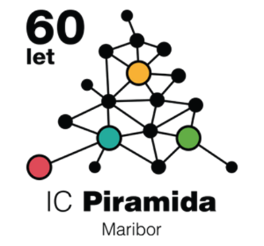 VABILOŠtudentke  2. letnika Višje strokovne šole Izobraževalnega centra Piramida Maribor Vas, v okviru predmeta trženje v živilstvu in prehrani,vabimo na degustacijo pozabljenih sladkih dobrot naših babic, ki so dobro vedele kako razvajati naše brbončice.Dogodek se bo odvijal v torek, 19. decembra 2017, ob 10. uri v predavalnici KDU.VLJUDNO VABLJENI